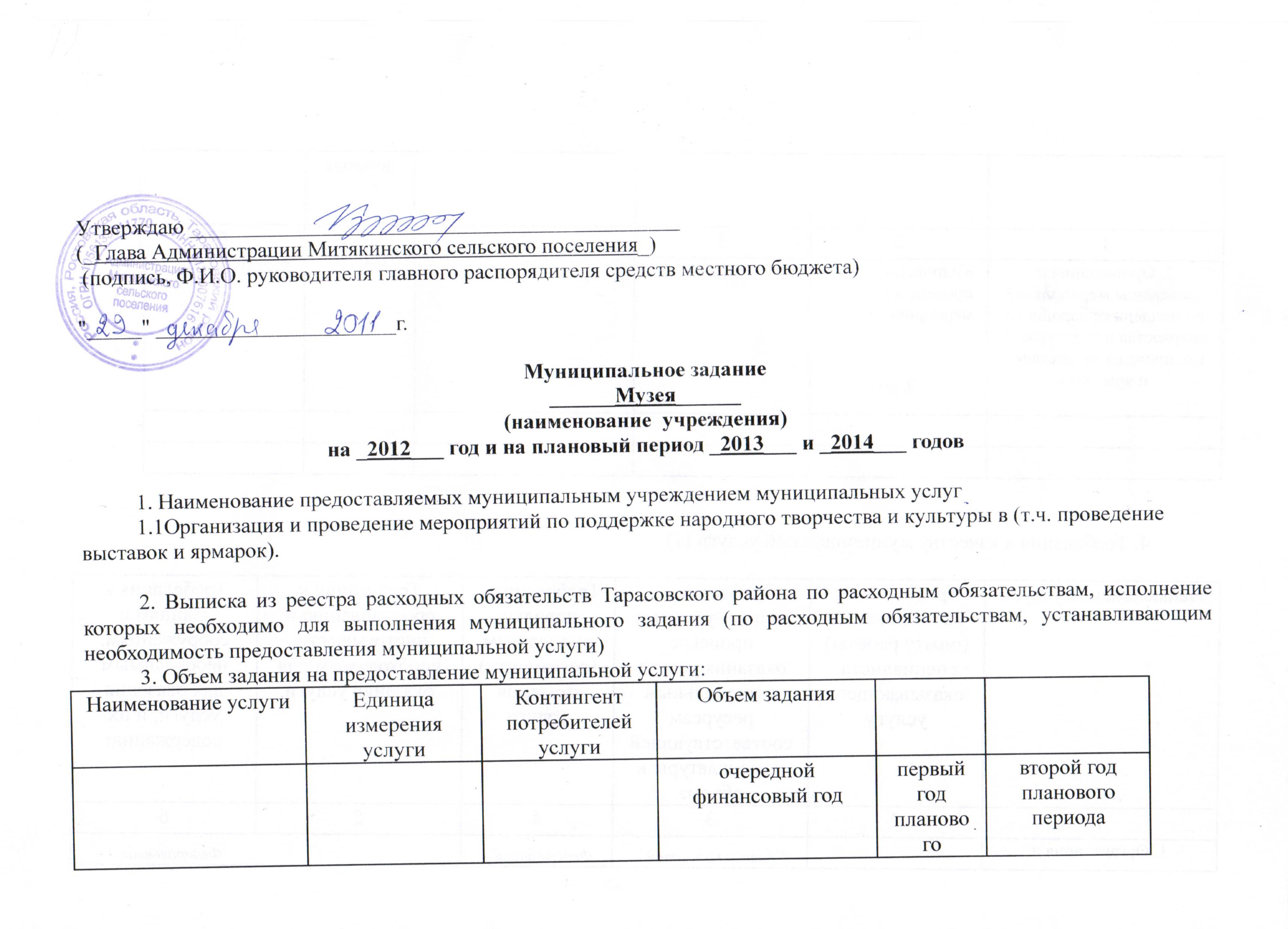 4. Требования к качеству муниципальной услуги (1)(1) Указываются наименование и реквизиты нормативного правового акта или иного документа, устанавливающего требования.5. Основания для изменения объема, приостановления и прекращения исполнения муниципального задания (указать нужное):нарушение условий муниципального задания;сокращение спроса на услугу;изменение объема лимитов бюджетных ассигнований;изменение нормативной правовой базы;иные (расшифровать).6. Порядок контроля за исполнением муниципального задания, условия и порядок его досрочного прекращения.6.1. Порядок контроля за исполнением муниципального задания6.2. Условия и порядок досрочного прекращения муниципального задания7. Формы отчетности (указываются реквизиты приказа, утверждающего формы, сроки и порядок представления(указываются реквизиты приказа, утверждающего формы, сроки и порядок представления)Периодичность – 1 раз в квартал1. Форма № 7НК ежегодно до 15 декабря123456661. Организация и проведение мероприятий по поддержке народного творчества и культуры (в т.ч. проведение выставок и ярмарок)Количество проведенных мероприятий9/80154007/8007/8007/8007/800Наименование услугиТребования к квалификации (опыту работы) специалиста, оказывающего услугуТребования к используемым в процессе оказания услуги материальным ресурсам соответствующей номенклатуры и объемаТребования к порядку, процедурам (регламенту) оказания услугиТребования к оборудованию и инструментам, необходимым для оказания услугиТребования к зданиям и сооружениям, необходимым для оказания услуги, и их содержанию1234561. Организация и проведение мероприятий по поддержке народного творчества и культуры (в т.ч. проведение выставок и ярмарок)Правила пожарной безопасности в Российской Федерации ППБ 01-03 (утверждены Приказом Министерства Российской Федерации по делам гражданской обороны, чрезвычайным ситуациям и ликвидации последствий стихийных бедствий от 18.06.2003 №313)Правила пожарной безопасности для учреждений культуры российской Федерации ВППБ 13-01-94 (введены в действие Приказом Минкультуры)Правила пожарной безопасности для общеобразовательных школ, профессионально-технических училищ, школ-интернатов, детских домов, дошкольных, внешкольных и других учебно-воспитательных учреждений ППБ-101-89 (утвержденные Приказом Гособразования СССР 04.07.1989 №541, с изменением от 27.07.2006)Федеральный закон Российской Федерации от 12.01.1995 №5-ФЗ «О ветеранах»Приказ Минкультуры Российской Федерации от 25.05.2006 №229 «ОБ утверждении методических указаний по реализации вопросов местного значения в сфере культуры городских и сельских поселений, муниципальных районов и методических рекомендаций по созданию условий для развития местного традиционного народного художественного творчества».Федеральный закон Российской Федерации от 21.12.1994 №69-ФЗ «О пожарной безопасности», Федеральный закон Российской Федерации от 24.11.1995 №181-ФЗ «О социальной защите инвалидов в Российской Федерации»Правила пожарной безопасности в Российской Федерации ППБ 01-03 (утверждены Приказом Министерства Российской Федерации по делам гражданской обороны, чрезвычайным ситуациям и ликвидации последствий стихийных бедствий 18.06.2003 №313)Правила пожарной безопасности для учреждений культуры Российской Федерации ВППБ 13-01-94 (введены в действие Приказом Минкультуры)Правила пожарной безопасности для общеобразовательных школ, профессионально-технических училищ, школ-интернатов, детских домов, дошкольных, внешкольных и других учебно-воспитательных учреждений ППБ-101-89 (утвержденные Приказом Гособразования СССР 04.07.1989 №541, с изменениями от 27.07.2006)N п/пФорма контроляПериодичностьНаименование органов местного самоуправления,осуществляющих контрольза исполнением задания12341.Плановые проверкиНе реже 1 раз в годАдминистрация Митякинского сельского поселения2.3.N п/пУсловияОписание действийглавного распорядителя средств бюджета Митякинского сельского поселения (учредителя)Описание действий районного муниципального учреждения12341.2.